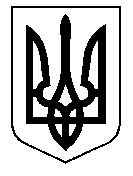 ТАЛЬНІВСЬКА РАЙОННА РАДАЧеркаської областіР  І  Ш  Е  Н  Н  Я05.05.2017                                                                                         № 15-28/VІІПро затвердження технічної документації з нормативної грошової оцінки земельної ділянки площею 1,6842 га, для ведення фермерського господарства, гр. Безушку Д.Ю., яка розташована в адмінмежах Глибочківської сільської ради Відповідно до статті 10 Земельного кодексу України та пункту 21 частини 1 статті 43, статті 59 Закону України «Про місцеве самоврядування в Україні», статті 23 Закону України «Про оцінку земель», Порядку нормативної грошової оцінки земель сільськогосподарського призначення та населених пунктів, затвердженого наказом Держкомзему України, Міністерства аграрної політики України, Міністерства будівництва, архітектури та житлово-комунального господарства України, Української академії  аграрних наук від 27.01.2006 № 18/15/21/11, зареєстровано в Міністерстві юстиції України 05.04.2006 за № 388/12262, розглянувши заяву  гр. Безушка Д.Ю. та технічну документацію з нормативної грошової оцінки земельної ділянки площею 1,6842 га, розроблену ТОВ «Земельно-кадастрове бюро», враховуючи позитивний висновок державної експертизи землевпорядної документації  від 13.07.2016 року № 1065-16                                    та постійної комісії районної ради з питань агропромислового розвитку та природних ресурсів, районна рада  ВИРІШИЛА:Затвердити технічну документацію з нормативної грошової оцінки земельної ділянки площею – 1,6842 га, яка надана в користування на умовах оренди громадянину Безушку Дмитру Юрійовичу, для ведення фермерського господарства, із земель державної власності, які відносяться до категорії земель – землі сільськогосподарського призначення, вид сільськогосподарських угідь - рілля, за адресою: 20440, Черкаська область, Тальнівський район, адмінмежі Глибочківської сільської ради, за межами населеного пункту.Взяти до відома, що:2.1. Вартість земельної ділянки з урахуванням коефіцієнта індексації 4,796 на дату оцінки 19 травня 2016 року становить 59560,23 грн. (п’ятдесят дев’ять тисяч п’ятсот шістдесят  гривень  23 копійки).2.2. Кадастровий номер земельної ділянки 7124081600:01:001:0735.2.3. Технічну документацію з нормативної грошової оцінки земельної ділянки передати на зберігання у Відділ у Тальнівському районі Головного управління Держгеокадастру у Черкаській області.Контроль за виконанням рішення покласти на постійну комісію районної ради з питань агропромислового розвитку та природних ресурсів.Голова районної ради                                                                            В. Любомська